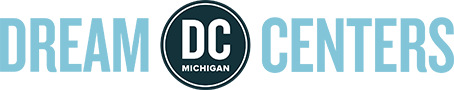 Authorization for Criminal/Court Records CheckRelease AuthorizationIn connection with my volunteer application and at any time during the tenure of my service with Woodside, I understand that an investigative report may be requested that will include information as to my character, work habits, performance, and experience, along with reasons for disciplinary action or termination of past employment.  I understand that as directed by policy and consistent with the job described, you may be requesting information from public and private sources about my: criminal record, driving record, education, previous employment, and personal and church references as deemed appropriate by Woodside.The fact that applicants have a criminal record will not be an automatic bar to employment or work as a volunteer. Factors such as age at the time of the criminal offense, seriousness and nature of the violation, time elapsed, and subsequent rehabilitation will be taken into account. I acknowledge that a telephonic facsimile (fax) or photographic copy shall be as valid as the original.  I hereby authorize, without reservation, any law enforcement agency, court, institution, information service bureau, school, employer, or other organization or person contacted by the employer or its agent to furnish the information described above, and release all liability resulting from such disclosure.The following information is required by law enforcement agencies and other entities for positive identification purposes when checking records.  It is confidential and will not be used for any other purpose, and kept in the most secure manner available.________________________________         _________________________________                                                                                                 Signature                                                          Print Name_______________________________________________________________________Print Maiden Name (if applicable)______________________________________________________________________Print all Aliases________________________________ 	        ________________________________Date of Birth					        Social Security Number________________________________         _________________________________Current Driver’s License Number 		        Name as it appears on License(Please attach a photo copy of your license)_________________	_______________________       ____________________State Issuing License         Current County of Residence       Today’s Date Have you ever lived outside Michigan:  Yes / NoPlease return to:   WOODSIDE BIBLE CHURCH		      Attention: Security Director		      6600 Rochester Rd., Troy, MI  48085